Зарегистрировано в Минюсте России 13 декабря 2022 г. N 71480МИНИСТЕРСТВО СПОРТА РОССИЙСКОЙ ФЕДЕРАЦИИПРИКАЗот 16 ноября 2022 г. N 1000ОБ УТВЕРЖДЕНИИ ФЕДЕРАЛЬНОГО СТАНДАРТАСПОРТИВНОЙ ПОДГОТОВКИ ПО ВИДУ СПОРТА "ФУТБОЛ"В соответствии с частью 4 статьи 34 Федерального закона от 4 декабря 2007 г. N 329-ФЗ "О физической культуре и спорте в Российской Федерации" (Собрание законодательства Российской Федерации, 2007, N 50, ст. 6242; 2011, N 50, ст. 7354, 2021, N 18, ст. 3071) и подпунктом 4.2.27 пункта 4 Положения о Министерстве спорта Российской Федерации, утвержденного постановлением Правительства Российской Федерации от 19 июня 2012 г. N 607 (Собрание законодательства Российской Федерации, 2012, N 26, ст. 3525), приказываю:1. Утвердить прилагаемый федеральный стандарт спортивной подготовки по виду спорта "футбол".2. Признать утратившим силу приказ Министерства спорта Российской Федерации от 25 октября 2019 г. N 880 "Об утверждении федерального стандарта спортивной подготовки по виду спорта "футбол" (зарегистрирован Министерством юстиции Российской Федерации 6 ноября 2019 г., регистрационный N 56429).3. Настоящий приказ вступает в силу с 1 января 2023 года.4. Контроль за исполнением настоящего приказа возложить на заместителя Министра спорта Российской Федерации А.А. Морозова.МинистрО.В.МАТЫЦИНУтвержденприказом Минспорта Россииот 16 ноября 2022 г. N 1000ФЕДЕРАЛЬНЫЙ СТАНДАРТСПОРТИВНОЙ ПОДГОТОВКИ ПО ВИДУ СПОРТА "ФУТБОЛ"I. Требования к структуре и содержанию примерныхдополнительных образовательных программ спортивнойподготовки, в том числе к их теоретическим и практическимразделам применительно к каждому этапу спортивнойподготовки, включая сроки реализации таких этапови возрастные границы лиц, проходящих спортивнуюподготовку, по отдельным этапам1. Примерная дополнительная образовательная программа спортивной подготовки должна иметь следующую структуру и содержание:1.1. Общие положения, включающие:1.1.1. Название дополнительной образовательной программы спортивной подготовки с указанием вида спорта (спортивной дисциплины).1.1.2. Цели дополнительной образовательной программы спортивной подготовки.1.2. Характеристику дополнительной образовательной программы спортивной подготовки, включающую:1.2.1. Сроки реализации этапов спортивной подготовки и возрастные границы лиц, проходящих спортивную подготовку, количество лиц, проходящих спортивную подготовку в группах на этапах спортивной подготовки (приложение N 1 к федеральному стандарту спортивной подготовки по виду спорта "футбол") (далее - ФССП).1.2.2. Объем дополнительной образовательной программы спортивной подготовки (приложение N 2 к ФССП).1.2.3. Виды (формы) обучения, применяющиеся при реализации дополнительной образовательной программы спортивной подготовки, включающие:учебно-тренировочные занятия;учебно-тренировочные мероприятия (приложение N 3 к ФССП);спортивные соревнования, согласно объему соревновательной деятельности (приложение N 4 к ФССП);иные виды (формы) обучения.1.2.4. Годовой учебно-тренировочный план, с учетом соотношения видов спортивной подготовки и иных мероприятий в структуре учебно-тренировочного процесса на этапах спортивной подготовки (приложение N 5 к ФССП).1.2.5. Календарный план воспитательной работы.1.2.6. План мероприятий, направленных на предотвращение допинга в спорте и борьбу с ним.1.2.7. Планы инструкторской и судейской практики.1.2.8. Планы медицинских, медико-биологических мероприятий и применения восстановительных средств.1.3. Систему контроля, содержащую:1.3.1. Требования к результатам прохождения дополнительной образовательной программы спортивной подготовки, в том числе к участию в спортивных соревнованиях.1.3.2. Оценку результатов освоения дополнительной образовательной программы спортивной подготовки.1.3.3. Контрольные и контрольно-переводные нормативы (испытания) по видам спортивной подготовки и уровень спортивной квалификации лиц, проходящих спортивную подготовку, по годам и этапам спортивной подготовки.1.4. Рабочую программу по виду спорта (спортивной дисциплине), состоящую из программного материала для учебно-тренировочных занятий по каждому этапу спортивной подготовки и учебно-тематического плана.1.5. Условия реализации дополнительной образовательной программы спортивной подготовки, включающие материально-технические, кадровые и информационно-методические условия.II. Нормативы физической подготовки и иные спортивныенормативы с учетом возраста, пола лиц, проходящихспортивную подготовку, особенностей вида спорта "футбол"(спортивных дисциплин), уровень спортивной квалификациитаких лиц (спортивные разряды и спортивные звания)2. Нормативы физической подготовки и иные спортивные нормативы лиц, проходящих спортивную подготовку (далее - обучающиеся), на этапах спортивной подготовки, уровень спортивной квалификации таких лиц (спортивные разряды и спортивные звания) учитывают их возраст, пол, а также особенности вида спорта "футбол" и включают:2.1. Нормативы общей физической и технической подготовки для зачисления и перевода на этап начальной подготовки по виду спорта "футбол" (приложение N 6 к ФССП).2.2. Нормативы общей физической и технической подготовки, уровень спортивной квалификации (спортивные разряды) для зачисления и перевода на учебно-тренировочный этап (этап спортивной специализации) по виду спорта "футбол" (приложение N 7 к ФССП).2.3. Нормативы общей физической и технической подготовки, уровень спортивной квалификации (спортивные разряды) для зачисления и перевода на этап совершенствования спортивного мастерства по виду спорта "футбол" (приложение N 8 к ФССП).2.4. Нормативы общей физической и технической подготовки, уровень спортивной квалификации (спортивные разряды) для зачисления и перевода на этап высшего спортивного мастерства по виду спорта "футбол" (приложение N 9 к ФССП).III. Требования к участию лиц, проходящих спортивнуюподготовку, и лиц, ее осуществляющих, в спортивныхсоревнованиях, предусмотренных в соответствии с реализуемойдополнительной образовательной программой спортивнойподготовки по виду спорта "футбол"3. Требования к участию в спортивных соревнованиях обучающихся:соответствие возраста, пола и уровня спортивной квалификации обучающихся положениям (регламентам) об официальных спортивных соревнованиях согласно Единой всероссийской спортивной классификации и правилам вида спорта "футбол";наличие медицинского заключения о допуске к участию в спортивных соревнованиях;соблюдение общероссийских антидопинговых правил и антидопинговых правил, утвержденных международными антидопинговыми организациями.4. Организация, реализующая дополнительные образовательные программы спортивной подготовки, направляет обучающегося и лиц, осуществляющих спортивную подготовку, на спортивные соревнования на основании утвержденного плана физкультурных и спортивных мероприятий, формируемого в том числе в соответствии с Единым календарным планом межрегиональных, всероссийских и международных физкультурных мероприятий и спортивных мероприятий, и соответствующих положений (регламентов) об официальных спортивных соревнованиях.IV. Требования к результатам прохождения спортивнойподготовки применительно к этапам спортивной подготовки5. Результаты прохождения спортивной подготовки применительно к этапам спортивной подготовки должны соответствовать целям, поставленным дополнительной образовательной программой спортивной подготовки.6. Требования к результатам прохождения спортивной подготовки, в том числе по отдельным этапам спортивной подготовки, конкретизируются в примерной дополнительной образовательной программе спортивной подготовки и направлены:6.1. На этапе начальной подготовки на:формирование устойчивого интереса к занятиям физической культурой и спортом;получение общих теоретических знаний о физической культуре и спорте, в том числе о виде спорта "футбол";формирование двигательных умений и навыков, в том числе в виде спорта "футбол";повышение уровня физической подготовленности и всестороннее гармоничное развитие физических качеств;укрепление здоровья.6.2. На учебно-тренировочном этапе (этапе спортивной специализации) на:формирование устойчивого интереса к занятиям видом спорта "футбол";формирование разносторонней общей и специальной физической подготовленности, а также теоретической, технической, тактической и психологической подготовленности, соответствующей виду спорта "футбол";обеспечение участия в официальных спортивных соревнованиях и формирование навыков соревновательной деятельности; укрепление здоровья.6.3. На этапе совершенствования спортивного мастерства на:повышение уровня общей и специальной физической, теоретической, технической, тактической и психологической подготовленности;обеспечение участия в официальных спортивных соревнованиях и совершенствование навыков в условиях соревновательной деятельности; сохранение здоровья.6.4. На этапе высшего спортивного мастерства на:повышение уровня общей и специальной физической, теоретической, технической, тактической и психологической подготовленности, соответствующей виду спорта "футбол";обеспечение участия в официальных спортивных соревнованиях и достижение обучающимися высоких и стабильных спортивных результатов в условиях соревновательной деятельности; сохранение здоровья.V. Особенности осуществления спортивной подготовкипо отдельным спортивным дисциплинам вида спорта "футбол"7. Особенности осуществления спортивной подготовки по отдельным спортивным дисциплинам вида спорта "футбол" основаны на особенностях вида спорта "футбол" и его спортивных дисциплин. Реализация дополнительных образовательных программ спортивной подготовки проводится с учетом этапа спортивной подготовки и спортивных дисциплин вида спорта "футбол", по которым осуществляется спортивная подготовка.8. Особенности осуществления спортивной подготовки по спортивным дисциплинам вида спорта "футбол" учитываются организациями, реализующими дополнительные образовательные программы спортивной подготовки, при формировании дополнительных образовательных программ спортивной подготовки, в том числе годового учебно-тренировочного плана.9. Для зачисления на этап спортивной подготовки лицо, желающее пройти спортивную подготовку, должно достичь установленного возраста в календарный год зачисления на соответствующий этап спортивной подготовки.10. Возраст обучающихся на этапах совершенствования спортивного мастерства и высшего спортивного мастерства не ограничивается при условии вхождения их в список кандидатов в спортивную сборную команду субъекта Российской Федерации по виду спорта "футбол" и участия в официальных спортивных соревнованиях по виду спорта "футбол" не ниже уровня всероссийских спортивных соревнований.11. В зависимости от условий и организации учебно-тренировочных занятий, а также условий проведения спортивных соревнований подготовка обучающихся осуществляется на основе обязательного соблюдения требований безопасности, учитывающих особенности осуществления спортивной подготовки по спортивным дисциплинам вида спорта "футбол".VI. Требования к кадровым и материально-техническимусловиям реализации этапов спортивной подготовкии иным условиям12. Организации, реализующие дополнительные образовательные программы спортивной подготовки, должны обеспечить соблюдение требований к кадровым и материально-техническим условиям реализации этапов спортивной подготовки и иным условиям, установленным ФССП.13. Требования к кадровому составу организаций, реализующих дополнительные образовательные программы спортивной подготовки:13.1. Уровень квалификации лиц, осуществляющих спортивную подготовку, должен соответствовать требованиям, установленным профессиональным стандартом "Тренер-преподаватель", утвержденным приказом Минтруда России от 24.12.2020 N 952н (зарегистрирован Минюстом России 25.01.2021, регистрационный N 62203), профессиональным стандартом "Тренер", утвержденным приказом Минтруда России от 28.03.2019 N 191н (зарегистрирован Минюстом России 25.04.2019, регистрационный N 54519), профессиональным стандартом "Специалист по инструкторской и методической работе в области физической культуры и спорта", утвержденным приказом Минтруда России от 21.04.2022 N 237н (зарегистрирован Минюстом России 27.05.2022, регистрационный N 68615) или Единым квалификационным справочником должностей руководителей, специалистов и служащих, раздел "Квалификационные характеристики должностей работников в области физической культуры и спорта", утвержденным приказом Минздравсоцразвития России от 15.08.2011 N 916н (зарегистрирован Минюстом России 14.10.2011, регистрационный N 22054).13.2. Для проведения учебно-тренировочных занятий и участия в официальных спортивных соревнованиях на учебно-тренировочном этапе (этапе спортивной специализации), этапах совершенствования спортивного мастерства и высшего спортивного мастерства, кроме основного тренера-преподавателя, допускается привлечение тренера-преподавателя по видам спортивной подготовки с учетом специфики вида спорта "футбол", а также на всех этапах спортивной подготовки привлечение иных специалистов (при условии их одновременной работы с обучающимися).14. Требования к материально-техническим условиям реализации этапов спортивной подготовки предусматривают (в том числе на основании договоров, заключенных в соответствии с гражданским законодательством Российской Федерации, существенным условием которых является право пользования соответствующей материально-технической базой и (или) объектом инфраструктуры):наличие футбольного поля;наличие игрового зала;наличие тренировочного спортивного зала;наличие тренажерного зала;наличие раздевалок, душевых;наличие медицинского пункта, оборудованного в соответствии с приказом Минздрава России от 23.10.2020 N 1144н "Об утверждении порядка организации оказания медицинской помощи лицам, занимающимся физической культурой и спортом (в том числе при подготовке и проведении физкультурных мероприятий и спортивных мероприятий), включая порядок медицинского осмотра лиц, желающих пройти спортивную подготовку, заниматься физической культурой и спортом в организациях и (или) выполнить нормативы испытаний (тестов) Всероссийского физкультурно-спортивного комплекса "Готов к труду и обороне" (ГТО)" и форм медицинских заключений о допуске к участию физкультурных и спортивных мероприятиях" (зарегистрирован Минюстом России 03.12.2020, регистрационный N 61238) <1>;--------------------------------<1> С изменениями, внесенными приказом Минздрава России от 22.02.2022 N 106н (зарегистрирован Минюстом России 28.02.2022, регистрационный N 67554).обеспечение оборудованием и спортивным инвентарем, необходимыми для прохождения спортивной подготовки (приложение N 10 к ФССП);обеспечение спортивной экипировкой (приложение N 11 к ФССП);обеспечение обучающихся проездом к месту проведения спортивных мероприятий и обратно;обеспечение обучающихся питанием и проживанием в период проведения спортивных мероприятий;медицинское обеспечение обучающихся, в том числе организацию систематического медицинского контроля.15. К иным условиям реализации дополнительной образовательной программы спортивной подготовки относится трудоемкость дополнительной образовательной программы спортивной подготовки (объемы времени на ее реализацию) с обеспечением непрерывности учебно-тренировочного процесса, а также порядок и сроки формирования учебно-тренировочных групп.15.1. Дополнительная образовательная программа спортивной подготовки рассчитывается на 52 недели в год.Учебно-тренировочный процесс в организации, реализующей дополнительную образовательную программу спортивной подготовки, должен вестись в соответствии с годовым учебно-тренировочным планом (включая период самостоятельной подготовки по индивидуальным планам спортивной подготовки для обеспечения непрерывности учебно-тренировочного процесса).При включении в учебно-тренировочный процесс самостоятельной подготовки ее продолжительность составляет не менее 10% и не более 20% от общего количества часов, предусмотренных годовым учебно-тренировочным планом организации, реализующей дополнительную образовательную программу спортивной подготовки.15.2. Продолжительность одного учебно-тренировочного занятия при реализации дополнительной образовательной программы спортивной подготовки устанавливается в часах и не должна превышать:на этапе начальной подготовки - двух часов;на учебно-тренировочном этапе (этапе спортивной специализации) - трех часов;на этапе совершенствования спортивного мастерства - четырех часов;на этапе высшего спортивного мастерства - четырех часов.При проведении более одного учебно-тренировочного занятия в один день суммарная продолжительность занятий не должна составлять более восьми часов.В часовой объем учебно-тренировочного занятия входят теоретические, практические, восстановительные, медико-биологические мероприятия, инструкторская и судейская практика.15.3. Работа по индивидуальным планам спортивной подготовки может осуществляться на этапах совершенствования спортивного мастерства и высшего спортивного мастерства, а также на всех этапах спортивной подготовки в период проведения учебно-тренировочных мероприятий и участия в спортивных соревнованиях.Приложение N 1к федеральному стандартуспортивной подготовкипо виду спорта "футбол",утвержденному приказомМинспорта Россииот 16 ноября 2022 г. N 1000СРОКИРЕАЛИЗАЦИИ ЭТАПОВ СПОРТИВНОЙ ПОДГОТОВКИ И ВОЗРАСТНЫЕГРАНИЦЫ ЛИЦ, ПРОХОДЯЩИХ СПОРТИВНУЮ ПОДГОТОВКУ, ПО ОТДЕЛЬНЫМЭТАПАМ, КОЛИЧЕСТВО ЛИЦ, ПРОХОДЯЩИХ СПОРТИВНУЮ ПОДГОТОВКУВ ГРУППАХ НА ЭТАПАХ СПОРТИВНОЙ ПОДГОТОВКИПриложение N 2к федеральному стандартуспортивной подготовкипо виду спорта "футбол",утвержденному приказомМинспорта Россииот 16 ноября 2022 г. N 1000ОБЪЕМДОПОЛНИТЕЛЬНОЙ ОБРАЗОВАТЕЛЬНОЙ ПРОГРАММЫСПОРТИВНОЙ ПОДГОТОВКИПриложение N 3к федеральному стандартуспортивной подготовкипо виду спорта "футбол",утвержденному приказомМинспорта Россииот 16 ноября 2022 г. N 1000УЧЕБНО-ТРЕНИРОВОЧНЫЕ МЕРОПРИЯТИЯПриложение N 4к федеральному стандартуспортивной подготовкипо виду спорта "футбол",утвержденному приказомМинспорта Россииот 16 ноября 2022 г. N 1000ОБЪЕМ СОРЕВНОВАТЕЛЬНОЙ ДЕЯТЕЛЬНОСТИПриложение N 5к федеральному стандартуспортивной подготовкипо виду спорта "футбол",утвержденному приказомМинспорта Россииот 16 ноября 2022 г. N 1000СООТНОШЕНИЕВИДОВ СПОРТИВНОЙ ПОДГОТОВКИ И ИНЫХ МЕРОПРИЯТИЙ В СТРУКТУРЕУЧЕБНО-ТРЕНИРОВОЧНОГО ПРОЦЕССА НА ЭТАПАХСПОРТИВНОЙ ПОДГОТОВКИПриложение N 6к федеральному стандартуспортивной подготовкипо виду спорта "футбол",утвержденному приказомМинспорта Россииот 16 ноября 2022 г. N 1000НОРМАТИВЫОБЩЕЙ ФИЗИЧЕСКОЙ И ТЕХНИЧЕСКОЙ ПОДГОТОВКИ ДЛЯ ЗАЧИСЛЕНИЯИ ПЕРЕВОДА НА ЭТАП НАЧАЛЬНОЙ ПОДГОТОВКИ ПО ВИДУСПОРТА "ФУТБОЛ"Приложение N 7к федеральному стандартуспортивной подготовкипо виду спорта "футбол",утвержденному приказомМинспорта Россииот 16 ноября 2022 г. N 1000НОРМАТИВЫОБЩЕЙ ФИЗИЧЕСКОЙ И ТЕХНИЧЕСКОЙ ПОДГОТОВКИ, УРОВЕНЬСПОРТИВНОЙ КВАЛИФИКАЦИИ (СПОРТИВНЫЕ РАЗРЯДЫ) ДЛЯ ЗАЧИСЛЕНИЯИ ПЕРЕВОДА НА УЧЕБНО-ТРЕНИРОВОЧНЫЙ ЭТАП (ЭТАП СПОРТИВНОЙСПЕЦИАЛИЗАЦИИ) ПО ВИДУ СПОРТА "ФУТБОЛ"Приложение N 8к федеральному стандартуспортивной подготовкипо виду спорта "футбол",утвержденному приказомМинспорта Россииот 16 ноября 2022 г. N 1000НОРМАТИВЫОБЩЕЙ ФИЗИЧЕСКОЙ И ТЕХНИЧЕСКОЙ ПОДГОТОВКИ, УРОВЕНЬСПОРТИВНОЙ КВАЛИФИКАЦИИ (СПОРТИВНЫЕ РАЗРЯДЫ) ДЛЯ ЗАЧИСЛЕНИЯИ ПЕРЕВОДА ОБУЧАЮЩИХСЯ НА ЭТАП СОВЕРШЕНСТВОВАНИЯСПОРТИВНОГО МАСТЕРСТВА ПО ВИДУ СПОРТА "ФУТБОЛ"Приложение N 9к федеральному стандартуспортивной подготовкипо виду спорта "футбол",утвержденному приказомМинспорта Россииот 16 ноября 2022 г. N 1000НОРМАТИВЫОБЩЕЙ ФИЗИЧЕСКОЙ И ТЕХНИЧЕСКОЙ ПОДГОТОВКИ, УРОВЕНЬСПОРТИВНОЙ КВАЛИФИКАЦИИ (СПОРТИВНЫЕ РАЗРЯДЫ) ДЛЯ ЗАЧИСЛЕНИЯИ ПЕРЕВОДА ОБУЧАЮЩИХСЯ НА ЭТАП ВЫСШЕГО СПОРТИВНОГОМАСТЕРСТВА ПО ВИДУ СПОРТА "ФУТБОЛ"Приложение N 10к федеральному стандартуспортивной подготовкипо виду спорта "футбол",утвержденному приказомМинспорта Россииот 16 ноября 2022 г. N 1000ОБЕСПЕЧЕНИЕОБОРУДОВАНИЕМ И СПОРТИВНЫМ ИНВЕНТАРЕМ, НЕОБХОДИМЫМИДЛЯ ПРОХОЖДЕНИЯ СПОРТИВНОЙ ПОДГОТОВКИТаблица N 1Таблица N 2Приложение N 11к федеральному стандартуспортивной подготовкипо виду спорта "футбол",утвержденному приказомМинспорта Россииот 16 ноября 2022 г. N 1000ОБЕСПЕЧЕНИЕ СПОРТИВНОЙ ЭКИПИРОВКОЙТаблица N 1Таблица N 2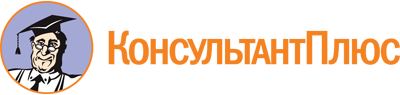 Приказ Минспорта России от 16.11.2022 N 1000
"Об утверждении федерального стандарта спортивной подготовки по виду спорта "футбол"
(Зарегистрировано в Минюсте России 13.12.2022 N 71480)Документ предоставлен КонсультантПлюс

www.consultant.ru

Дата сохранения: 23.01.2023
 Этапы спортивной подготовкиСрок реализации этапов спортивной подготовки (лет)Возрастные границы лиц, проходящих спортивную подготовку(лет)Наполняемость(человек)Этап начальной подготовки3714Учебно-тренировочный этап (этап спортивной специализации)4 - 51012Этап совершенствования спортивного мастерстване ограничивается146Этап высшего спортивного мастерстване ограничивается164Этапный нормативЭтапы и годы спортивной подготовкиЭтапы и годы спортивной подготовкиЭтапы и годы спортивной подготовкиЭтапы и годы спортивной подготовкиЭтапы и годы спортивной подготовкиЭтапы и годы спортивной подготовкиЭтапный нормативЭтап начальной подготовкиЭтап начальной подготовкиУчебно-тренировочный этап(этап спортивной специализации)Учебно-тренировочный этап(этап спортивной специализации)Этап совершенствования спортивного мастерстваЭтап высшего спортивного мастерстваЭтапный нормативДо годаСвыше годаДо трех летСвыше трех летЭтап совершенствования спортивного мастерстваЭтап высшего спортивного мастерстваКоличество часов в неделю4,5 - 66 - 810 - 1212 - 1616 - 1818 - 24Общее количество часов в год234 - 312312 - 416520 - 624624 - 832832 - 936936 - 1248N п/пВиды учебно-тренировочных мероприятийПредельная продолжительность учебно-тренировочных мероприятий по этапам спортивной подготовки (количество суток)(без учета времени следования к месту проведения учебно-тренировочных мероприятий и обратно)Предельная продолжительность учебно-тренировочных мероприятий по этапам спортивной подготовки (количество суток)(без учета времени следования к месту проведения учебно-тренировочных мероприятий и обратно)Предельная продолжительность учебно-тренировочных мероприятий по этапам спортивной подготовки (количество суток)(без учета времени следования к месту проведения учебно-тренировочных мероприятий и обратно)Предельная продолжительность учебно-тренировочных мероприятий по этапам спортивной подготовки (количество суток)(без учета времени следования к месту проведения учебно-тренировочных мероприятий и обратно)N п/пВиды учебно-тренировочных мероприятийЭтап начальной подготовкиУчебно-тренировочный этап(этап спортивной специализации)Этап совершенствования спортивного мастерстваЭтап высшего спортивного мастерства1. Учебно-тренировочные мероприятия по подготовке к спортивным соревнованиям1. Учебно-тренировочные мероприятия по подготовке к спортивным соревнованиям1. Учебно-тренировочные мероприятия по подготовке к спортивным соревнованиям1. Учебно-тренировочные мероприятия по подготовке к спортивным соревнованиям1. Учебно-тренировочные мероприятия по подготовке к спортивным соревнованиям1. Учебно-тренировочные мероприятия по подготовке к спортивным соревнованиям1.1.Учебно-тренировочные мероприятия по подготовке к международным спортивным соревнованиям--21211.2.Учебно-тренировочные мероприятия по подготовке к чемпионатам России, кубкам России, первенствам России-1418211.3.Учебно-тренировочные мероприятия по подготовке к другим всероссийским спортивным соревнованиям-1418181.4.Учебно-тренировочные мероприятия по подготовке к официальным спортивным соревнованиям субъекта Российской Федерации-1414142. Специальные учебно-тренировочные мероприятия2. Специальные учебно-тренировочные мероприятия2. Специальные учебно-тренировочные мероприятия2. Специальные учебно-тренировочные мероприятия2. Специальные учебно-тренировочные мероприятия2. Специальные учебно-тренировочные мероприятия2.1.Учебно-тренировочные мероприятия по общей и (или) специальной физической подготовке-1418182.2.Восстановительные мероприятия--До 10 сутокДо 10 суток2.3.Мероприятия для комплексного медицинского обследования--До 3 суток, но не более 2 раз в годДо 3 суток, но не более 2 раз в год2.4.Учебно-тренировочные мероприятия в каникулярный периодДо 21 суток подряд и не более двух учебно-тренировочных мероприятий в годДо 21 суток подряд и не более двух учебно-тренировочных мероприятий в год--2.5.Просмотровые учебно-тренировочные мероприятия-До 60 сутокДо 60 сутокДо 60 сутокВиды спортивных соревнованийЭтапы и годы спортивной подготовкиЭтапы и годы спортивной подготовкиЭтапы и годы спортивной подготовкиЭтапы и годы спортивной подготовкиЭтапы и годы спортивной подготовкиЭтапы и годы спортивной подготовкиВиды спортивных соревнованийЭтап начальной подготовкиЭтап начальной подготовкиУчебно-тренировочный этап (этап спортивной специализации)Учебно-тренировочный этап (этап спортивной специализации)Этап совершенствования спортивного мастерстваЭтап высшего спортивного мастерстваВиды спортивных соревнованийДо годаСвыше годаДо трех летСвыше трех летЭтап совершенствования спортивного мастерстваЭтап высшего спортивного мастерстваДля спортивной дисциплины "футбол"Для спортивной дисциплины "футбол"Для спортивной дисциплины "футбол"Для спортивной дисциплины "футбол"Для спортивной дисциплины "футбол"Для спортивной дисциплины "футбол"Для спортивной дисциплины "футбол"Контрольные343111Основные--1112Для спортивной дисциплины "мини-футбол (футзал)"Для спортивной дисциплины "мини-футбол (футзал)"Для спортивной дисциплины "мини-футбол (футзал)"Для спортивной дисциплины "мини-футбол (футзал)"Для спортивной дисциплины "мини-футбол (футзал)"Для спортивной дисциплины "мини-футбол (футзал)"Для спортивной дисциплины "мини-футбол (футзал)"Контрольные111222Отборочные--1211Основные--2222N п/пВиды спортивной подготовки и иные мероприятияЭтапы и годы спортивной подготовкиЭтапы и годы спортивной подготовкиЭтапы и годы спортивной подготовкиЭтапы и годы спортивной подготовкиЭтапы и годы спортивной подготовкиЭтапы и годы спортивной подготовкиN п/пВиды спортивной подготовки и иные мероприятияЭтап начальной подготовкиЭтап начальной подготовкиУчебно-тренировочный этап (этап спортивной специализации)Учебно-тренировочный этап (этап спортивной специализации)Этап совершенствования спортивного мастерстваЭтап высшего спортивного мастерстваN п/пВиды спортивной подготовки и иные мероприятияДо годаСвыше годаДо трех летСвыше трех летЭтап совершенствования спортивного мастерстваЭтап высшего спортивного мастерства1.Общая физическая подготовка (%)13 - 1713 - 1713 - 1713 - 179 - 117 - 92.Специальная физическая подготовка (%)--7 - 99 - 119 - 119 - 113.Участие в спортивных соревнованиях (%)--7 - 87 - 810 - 129 - 114.Техническая подготовка (%)45 - 5243 - 4935 - 3918 - 209 - 117 - 95.Тактическая, теоретическая, психологическая подготовка (%)1 - 21 - 27 - 911 - 1319 - 2026 - 296.Инструкторская и судейская практика (%)--2 - 32 - 33 - 42 - 37.Медицинские, медико-биологические, восстановительные мероприятия, тестирование и контроль (%)3 - 53 - 52 - 48 - 118 - 118 - 118.Интегральная подготовка (%)32 - 3634 - 3920 - 2426 - 2927 - 3225 - 28N п/пУпражненияЕдиница измеренияНорматив до года обученияНорматив до года обученияНорматив свыше года обученияНорматив свыше года обученияN п/пУпражненияЕдиница измерениямальчикидевочкимальчикидевочки1. Нормативы общей физической подготовки для спортивной дисциплины "футбол"1. Нормативы общей физической подготовки для спортивной дисциплины "футбол"1. Нормативы общей физической подготовки для спортивной дисциплины "футбол"1. Нормативы общей физической подготовки для спортивной дисциплины "футбол"1. Нормативы общей физической подготовки для спортивной дисциплины "футбол"1. Нормативы общей физической подготовки для спортивной дисциплины "футбол"1. Нормативы общей физической подготовки для спортивной дисциплины "футбол"1.1.Челночный бег 3 x 10 мсне болеене болеене болеене более1.1.Челночный бег 3 x 10 мс--9,3010,301.2.Бег на 10 м с высокого стартасне болеене болеене болеене более1.2.Бег на 10 м с высокого стартас2,352,502,302,401.3.Бег на 30 мсне болеене болеене болеене более1.3.Бег на 30 мс--6,06,51.4.Прыжок в длину с места толчком двумя ногамисмне менеене менеене менеене менее1.4.Прыжок в длину с места толчком двумя ногамисм100901201102. Нормативы технической подготовки для спортивной дисциплины "футбол"2. Нормативы технической подготовки для спортивной дисциплины "футбол"2. Нормативы технической подготовки для спортивной дисциплины "футбол"2. Нормативы технической подготовки для спортивной дисциплины "футбол"2. Нормативы технической подготовки для спортивной дисциплины "футбол"2. Нормативы технической подготовки для спортивной дисциплины "футбол"2. Нормативы технической подготовки для спортивной дисциплины "футбол"2.1.Ведение мяча 10 мсне болеене болеене болеене более2.1.Ведение мяча 10 мс3,203,403,003,202.2.Ведение мяча с изменением направления 10 м (начиная со второго года спортивной подготовки)сне болеене болеене болеене более2.2.Ведение мяча с изменением направления 10 м (начиная со второго года спортивной подготовки)с--8,608,802.3.Ведение мяча 3 x 10 м (начиная со второго года спортивной подготовки)сне болеене болеене болеене более2.3.Ведение мяча 3 x 10 м (начиная со второго года спортивной подготовки)с--11,6011,802.4.Удар на точность по воротам (10 ударов) (начиная со второго года спортивной подготовки)количество попаданийне менеене менеене менеене менее2.4.Удар на точность по воротам (10 ударов) (начиная со второго года спортивной подготовки)количество попаданий--543. Нормативы общей физической подготовки для спортивной дисциплины "мини-футбол (футзал)"3. Нормативы общей физической подготовки для спортивной дисциплины "мини-футбол (футзал)"3. Нормативы общей физической подготовки для спортивной дисциплины "мини-футбол (футзал)"3. Нормативы общей физической подготовки для спортивной дисциплины "мини-футбол (футзал)"3. Нормативы общей физической подготовки для спортивной дисциплины "мини-футбол (футзал)"3. Нормативы общей физической подготовки для спортивной дисциплины "мини-футбол (футзал)"3. Нормативы общей физической подготовки для спортивной дисциплины "мини-футбол (футзал)"3.1.Прыжок в длину с места толчком двумя ногамисмне менеене менеене менеене менее3.1.Прыжок в длину с места толчком двумя ногамисм100901101054. Нормативы технической подготовки для спортивной дисциплины "мини-футбол (футзал)"4. Нормативы технической подготовки для спортивной дисциплины "мини-футбол (футзал)"4. Нормативы технической подготовки для спортивной дисциплины "мини-футбол (футзал)"4. Нормативы технической подготовки для спортивной дисциплины "мини-футбол (футзал)"4. Нормативы технической подготовки для спортивной дисциплины "мини-футбол (футзал)"4. Нормативы технической подготовки для спортивной дисциплины "мини-футбол (футзал)"4. Нормативы технической подготовки для спортивной дисциплины "мини-футбол (футзал)"4.1.Бег на 10 м с высокого стартасне болеене болеене болеене более4.1.Бег на 10 м с высокого стартас2,352,502,302,404.2.Челночный бег 5 x 6 мсне болеене болеене болеене более4.2.Челночный бег 5 x 6 мс12,4012,6012,2012,404.3.Прыжок в длину с места толчком двумя ногамисмне менеене менеене менеене менее4.3.Прыжок в длину с места толчком двумя ногамисм10090110105N п/пУпражненияЕдиница измеренияНормативНормативN п/пУпражненияЕдиница измеренияюношидевушки1. Нормативы общей физической подготовки для спортивной дисциплины "футбол"1. Нормативы общей физической подготовки для спортивной дисциплины "футбол"1. Нормативы общей физической подготовки для спортивной дисциплины "футбол"1. Нормативы общей физической подготовки для спортивной дисциплины "футбол"1. Нормативы общей физической подготовки для спортивной дисциплины "футбол"1.1.Бег на 10 м с высокого стартасне болеене более1.1.Бег на 10 м с высокого стартас2,202,301.2.Челночный бег 3 x 10 мсне болеене более1.2.Челночный бег 3 x 10 мс8,709,001.3.Бег на 30 мсне болеене более1.3.Бег на 30 мс5,405,601.4.Прыжок в длину с места толчком двумя ногамисмне менеене менее1.4.Прыжок в длину с места толчком двумя ногамисм1601401.5.Прыжок в высоту с места отталкиванием двумя ногами(начиная с пятого года спортивной подготовки)смне менеене менее1.5.Прыжок в высоту с места отталкиванием двумя ногами(начиная с пятого года спортивной подготовки)см30272. Нормативы технической подготовки для спортивной дисциплины "футбол"2. Нормативы технической подготовки для спортивной дисциплины "футбол"2. Нормативы технической подготовки для спортивной дисциплины "футбол"2. Нормативы технической подготовки для спортивной дисциплины "футбол"2. Нормативы технической подготовки для спортивной дисциплины "футбол"2.1.Ведение мяча 10 мсне болеене более2.1.Ведение мяча 10 мс2,602,802.2.Ведение мяча с изменением направления 10 мсне болеене более2.2.Ведение мяча с изменением направления 10 мс7,808,002.3.Ведение мяча 3 x 10 мсне болеене более2.3.Ведение мяча 3 x 10 мс10,0010,302.4.Удар на точность по воротам (10 ударов)количество попаданийне менеене менее2.4.Удар на точность по воротам (10 ударов)количество попаданий542.5.Передача мяча в "коридор" (10 попыток)количество попаданийне менеене менее2.5.Передача мяча в "коридор" (10 попыток)количество попаданий542.6.Вбрасывание мяча на дальность (начиная со второго года спортивной подготовки)мне менеене менее2.6.Вбрасывание мяча на дальность (начиная со второго года спортивной подготовки)м863. Нормативы общей физической подготовки для спортивной дисциплины "мини-футбол (футзал)"3. Нормативы общей физической подготовки для спортивной дисциплины "мини-футбол (футзал)"3. Нормативы общей физической подготовки для спортивной дисциплины "мини-футбол (футзал)"3. Нормативы общей физической подготовки для спортивной дисциплины "мини-футбол (футзал)"3. Нормативы общей физической подготовки для спортивной дисциплины "мини-футбол (футзал)"3.1.Бег на 10 м с высокого стартасне болеене более3.1.Бег на 10 м с высокого стартас2,202,303.2.Бег на 30 мсне болеене более3.2.Бег на 30 мс5,405,603.3.Прыжок в длину с места толчком двумя ногамисмне менеене менее3.3.Прыжок в длину с места толчком двумя ногамисм1601403.4.Челночный бег 3 x 10 мсне болеене более3.4.Челночный бег 3 x 10 мс8,709,004. Нормативы технической подготовки для спортивной дисциплины "мини-футбол (футзал)"4. Нормативы технической подготовки для спортивной дисциплины "мини-футбол (футзал)"4. Нормативы технической подготовки для спортивной дисциплины "мини-футбол (футзал)"4. Нормативы технической подготовки для спортивной дисциплины "мини-футбол (футзал)"4. Нормативы технической подготовки для спортивной дисциплины "мини-футбол (футзал)"4.1.Прыжок в высоту с места отталкиванием двумя ногамисмне менеене менее4.1.Прыжок в высоту с места отталкиванием двумя ногамисм20164.2.Челночный бег 104 м с высокого старта(в метрах: 2 x 6 + 2 x 10 + 2 x 20 + 2 x 10 + 2 x 6)сне болеене более4.2.Челночный бег 104 м с высокого старта(в метрах: 2 x 6 + 2 x 10 + 2 x 20 + 2 x 10 + 2 x 6)с29,4032,605. Уровень спортивной квалификации5. Уровень спортивной квалификации5. Уровень спортивной квалификации5. Уровень спортивной квалификации5. Уровень спортивной квалификации5.1.Период обучения на этапе спортивной подготовки (до трех лет)Период обучения на этапе спортивной подготовки (до трех лет)Не устанавливаетсяНе устанавливается5.2.Период обучения на этапе спортивной подготовки (свыше трех лет)Период обучения на этапе спортивной подготовки (свыше трех лет)Спортивные разряды - "третий юношеский спортивный разряд", "второй юношеский спортивный разряд", "первый юношеский спортивный разряд", "третий спортивный разряд"Спортивные разряды - "третий юношеский спортивный разряд", "второй юношеский спортивный разряд", "первый юношеский спортивный разряд", "третий спортивный разряд"N п/пУпражненияЕдиница измеренияНормативНормативN п/пУпражненияЕдиница измеренияюношидевушки1. Нормативы общей физической подготовки для спортивной дисциплины "футбол"1. Нормативы общей физической подготовки для спортивной дисциплины "футбол"1. Нормативы общей физической подготовки для спортивной дисциплины "футбол"1. Нормативы общей физической подготовки для спортивной дисциплины "футбол"1. Нормативы общей физической подготовки для спортивной дисциплины "футбол"1.1.Бег на 10 м с высокого стартасне болеене более1.1.Бег на 10 м с высокого стартас1,952,101.2.Челночный бег 3 x 10 мсне болеене более1.2.Челночный бег 3 x 10 мс7,407,801.3.Бег на 30 мсне болеене более1.3.Бег на 30 мс4,805,001.4.Прыжок в длину с места толчком двумя ногамисмне менеене менее1.4.Прыжок в длину с места толчком двумя ногамисм2302151.5.Прыжок в высоту с места отталкиванием двумя ногамисмне менеене менее1.5.Прыжок в высоту с места отталкиванием двумя ногамисм35272. Нормативы технической подготовки для спортивной дисциплины "футбол"2. Нормативы технической подготовки для спортивной дисциплины "футбол"2. Нормативы технической подготовки для спортивной дисциплины "футбол"2. Нормативы технической подготовки для спортивной дисциплины "футбол"2. Нормативы технической подготовки для спортивной дисциплины "футбол"2.1.Ведение мяча 10 мсне болеене более2.1.Ведение мяча 10 мс2,252,402.2.Ведение мяча с изменением направления 10 мсне болеене более2.2.Ведение мяча с изменением направления 10 мс7,107,302.3.Ведение мяча 3 x 10 мсне болеене более2.3.Ведение мяча 3 x 10 мс8,508,702.4.Удар на точность по воротам (10 ударов)количество попаданийне менеене менее2.4.Удар на точность по воротам (10 ударов)количество попаданий542.5.Передача мяча в "коридор" (10 попыток)количество попаданийне менеене менее2.5.Передача мяча в "коридор" (10 попыток)количество попаданий542.6.Вбрасывание мяча на дальностьмне менеене менее2.6.Вбрасывание мяча на дальностьм15123. Нормативы общей физической подготовки для спортивной дисциплины "мини-футбол" (футзал)3. Нормативы общей физической подготовки для спортивной дисциплины "мини-футбол" (футзал)3. Нормативы общей физической подготовки для спортивной дисциплины "мини-футбол" (футзал)3. Нормативы общей физической подготовки для спортивной дисциплины "мини-футбол" (футзал)3. Нормативы общей физической подготовки для спортивной дисциплины "мини-футбол" (футзал)3.1.Бег на 15 м с высокого стартасне болеене более3.1.Бег на 15 м с высокого стартас2,532,803.2.Бег на 30 мсне болеене более3.2.Бег на 30 мс4,604,903.3.Прыжок в длину с места толчком двумя ногамисмне менеене менее3.3.Прыжок в длину с места толчком двумя ногамисм2151903.4.Челночный бег 3 x 10 мсне болеене более3.4.Челночный бег 3 x 10 мс8,508,904. Нормативы технической подготовки для спортивной дисциплины "мини-футбол" (футзал)4. Нормативы технической подготовки для спортивной дисциплины "мини-футбол" (футзал)4. Нормативы технической подготовки для спортивной дисциплины "мини-футбол" (футзал)4. Нормативы технической подготовки для спортивной дисциплины "мини-футбол" (футзал)4. Нормативы технической подготовки для спортивной дисциплины "мини-футбол" (футзал)4.1.Прыжок в высоту с места отталкиванием двумя ногамисмне менеене менее4.1.Прыжок в высоту с места отталкиванием двумя ногамисм27204.2.Челночный бег 104 м с высокого старта(в метрах:2 x 6 + 2 x 10 + 2 x 20 + 2 x 10 + 2 x 6)сне болеене более4.2.Челночный бег 104 м с высокого старта(в метрах:2 x 6 + 2 x 10 + 2 x 20 + 2 x 10 + 2 x 6)с26,0028,805. Уровень спортивной квалификации5. Уровень спортивной квалификации5. Уровень спортивной квалификации5. Уровень спортивной квалификации5. Уровень спортивной квалификации5.1.Спортивный разряд "второй спортивный разряд"Спортивный разряд "второй спортивный разряд"Спортивный разряд "второй спортивный разряд"Спортивный разряд "второй спортивный разряд"N п/пУпражненияЕдиница измеренияНормативНормативN п/пУпражненияЕдиница измеренияюноши/юниорыдевушки/юниорки1. Нормативы общей физической подготовки для спортивной дисциплины "футбол"1. Нормативы общей физической подготовки для спортивной дисциплины "футбол"1. Нормативы общей физической подготовки для спортивной дисциплины "футбол"1. Нормативы общей физической подготовки для спортивной дисциплины "футбол"1. Нормативы общей физической подготовки для спортивной дисциплины "футбол"1.1.Бег на 10 м с высокого стратасне болеене более1.1.Бег на 10 м с высокого стратас1,902,051.2.Челночный бег 3 x 10 мсне болеене более1.2.Челночный бег 3 x 10 мс7,157,501.3.Бег на 30 мсне болеене более1.3.Бег на 30 мс4,404,601.4.Прыжок в длину с места толчком двумя ногамисмне менеене менее1.4.Прыжок в длину с места толчком двумя ногамисм2502151.5.Прыжок в высоту с места отталкиванием двумя ногамисмне менеене менее1.5.Прыжок в высоту с места отталкиванием двумя ногамисм40302. Нормативы технической подготовки для спортивной дисциплины "футбол"2. Нормативы технической подготовки для спортивной дисциплины "футбол"2. Нормативы технической подготовки для спортивной дисциплины "футбол"2. Нормативы технической подготовки для спортивной дисциплины "футбол"2. Нормативы технической подготовки для спортивной дисциплины "футбол"2.1.Ведение мяча 10 мсне болеене более2.1.Ведение мяча 10 мс2,102,302.2.Ведение мяча с изменением направления 10 мсне болеене более2.2.Ведение мяча с изменением направления 10 мс6,606,902.3.Ведение мяча 3 x 10 мсне болеене более2.3.Ведение мяча 3 x 10 мс8,308,602.4.Удар на точность по воротам (10 ударов)количество попаданийне менеене менее2.4.Удар на точность по воротам (10 ударов)количество попаданий542.5.Передача мяча в "коридор" (10 попыток)количество попаданийне менеене менее2.5.Передача мяча в "коридор" (10 попыток)количество попаданий542.6.Вбрасывание мяча на дальностьмне менеене менее2.6.Вбрасывание мяча на дальностьм18153. Нормативы общей физической подготовки для спортивной дисциплины "мини-футбол" (футзал)3. Нормативы общей физической подготовки для спортивной дисциплины "мини-футбол" (футзал)3. Нормативы общей физической подготовки для спортивной дисциплины "мини-футбол" (футзал)3. Нормативы общей физической подготовки для спортивной дисциплины "мини-футбол" (футзал)3. Нормативы общей физической подготовки для спортивной дисциплины "мини-футбол" (футзал)3.1.Бег на 15 м с высокого стартасне болеене более3.1.Бег на 15 м с высокого стартас2,352,603.2.Бег на 30 мсне болеене более3.2.Бег на 30 мс4,304,703.3.Прыжок в длину с места толчком двумя ногамисмне менеене менее3.3.Прыжок в длину с места толчком двумя ногамисм2502103.4.Челночный бег 3 x 10 мсне болеене более3.4.Челночный бег 3 x 10 мс8,108,504. Нормативы технической подготовки для спортивной дисциплины "мини-футбол" (футзал)4. Нормативы технической подготовки для спортивной дисциплины "мини-футбол" (футзал)4. Нормативы технической подготовки для спортивной дисциплины "мини-футбол" (футзал)4. Нормативы технической подготовки для спортивной дисциплины "мини-футбол" (футзал)4. Нормативы технической подготовки для спортивной дисциплины "мини-футбол" (футзал)4.1.Прыжок в высоту с места отталкиванием двумя ногамисмне менеене менее4.1.Прыжок в высоту с места отталкиванием двумя ногамисм40274.2.Челночный бег 104 м с высокого старта(в метрах2 x 6 + 2 x 10 + 2 x 20 + 2 x 10 + 2 x 6)сне болеене более4.2.Челночный бег 104 м с высокого старта(в метрах2 x 6 + 2 x 10 + 2 x 20 + 2 x 10 + 2 x 6)с25,528,55. Уровень спортивной квалификации5. Уровень спортивной квалификации5. Уровень спортивной квалификации5. Уровень спортивной квалификации5. Уровень спортивной квалификации5.1.Спортивный разряд "первый спортивный разряд"Спортивный разряд "первый спортивный разряд"Спортивный разряд "первый спортивный разряд"Спортивный разряд "первый спортивный разряд"N п/пНаименование оборудования и спортивного инвентаряЕдиница измеренияКоличество изделий1.Барьер тренировочный (регулируемый)штук102.Ворота футбольные, тренировочные, переносные, уменьшенных размеров с сеткой (2 x 5 м)штук43.Ворота футбольные, тренировочные, переносные, уменьшенных размеров с сеткой (2 x 3 м)штук44.Ворота футбольные, тренировочные, переносные, уменьшенных размеров с сеткой (1 x 2 м или 1 x 1 м)штук85.Гантели массивные (от 0,5 до 5 кг)комплект36.Манекен футбольный (для отработки ударов и обводки)комплект17.Насос универсальный для накачивания мячей с иглойкомплект48.Сетка для переноски мячейштукна группу8.Сетка для переноски мячейштук29.Стойка для обводкиштук2010.Секундомерштукна тренера-преподавателя10.Секундомерштук111.Свистокштукна тренера-преподавателя11.Свистокштук112.Тренажер "лесенка"штукна группу12.Тренажер "лесенка"штук213.Фишка для установления размеров площадкиштукна группу13.Фишка для установления размеров площадкиштук5014.Флаг для разметки футбольного поляштук6Для спортивной дисциплины "футбол"Для спортивной дисциплины "футбол"Для спортивной дисциплины "футбол"Для спортивной дисциплины "футбол"15.Ворота футбольные стандартные с сеткойштук216.Ворота футбольные стандартные, переносные с сеткойштук217.Макет футбольного поля с магнитными фишкамиштукна тренера-преподавателя17.Макет футбольного поля с магнитными фишкамиштук118.Мяч футбольный (размер N 3)штук1419.Мяч футбольный (размер N 4)штук1420.Мяч футбольный (размер N 5)штук12Для спортивной дисциплины "мини-футбол (футзал)"Для спортивной дисциплины "мини-футбол (футзал)"Для спортивной дисциплины "мини-футбол (футзал)"Для спортивной дисциплины "мини-футбол (футзал)"21.Ворота футбольные, тренировочные, переносные, уменьшенных размеров с сеткой (2 x 3 м)штук222.Макет мини-футбольного поля с магнитными фишкамикомплектна тренера-преподавателя22.Макет мини-футбольного поля с магнитными фишкамикомплект123.Мяч для мини-футболаштукна группу23.Мяч для мини-футболаштук14Для спортивной дисциплины "пляжный футбол"Для спортивной дисциплины "пляжный футбол"Для спортивной дисциплины "пляжный футбол"Для спортивной дисциплины "пляжный футбол"24.Ворота футбольные, тренировочные, переносные, уменьшенных размеров с сеткой (2 x 3 м)штук225.Мяч для пляжного футболаштукна группу25.Мяч для пляжного футболаштук14Спортивный инвентарь, передаваемый в индивидуальное пользованиеСпортивный инвентарь, передаваемый в индивидуальное пользованиеСпортивный инвентарь, передаваемый в индивидуальное пользованиеСпортивный инвентарь, передаваемый в индивидуальное пользованиеСпортивный инвентарь, передаваемый в индивидуальное пользованиеСпортивный инвентарь, передаваемый в индивидуальное пользованиеСпортивный инвентарь, передаваемый в индивидуальное пользованиеСпортивный инвентарь, передаваемый в индивидуальное пользованиеСпортивный инвентарь, передаваемый в индивидуальное пользованиеСпортивный инвентарь, передаваемый в индивидуальное пользованиеСпортивный инвентарь, передаваемый в индивидуальное пользованиеN п/пНаименованиеЕдиница измеренияРасчетная единицаЭтапы спортивной подготовкиЭтапы спортивной подготовкиЭтапы спортивной подготовкиЭтапы спортивной подготовкиЭтапы спортивной подготовкиЭтапы спортивной подготовкиЭтапы спортивной подготовкиN п/пНаименованиеЕдиница измеренияРасчетная единицаЭтап начальной подготовкиЭтап начальной подготовкиЭтап начальной подготовкиУчебно-тренировочный этап (этап спортивной специализации)Учебно-тренировочный этап (этап спортивной специализации)Этап совершенствования спортивного мастерстваЭтап высшего спортивного мастерстваN п/пНаименованиеЕдиница измеренияРасчетная единицаПервый годВторой годТретий годДо трех летСвыше трех летЭтап совершенствования спортивного мастерстваЭтап высшего спортивного мастерстваN п/пНаименованиеЕдиница измеренияРасчетная единицаКоличествоКоличествоКоличествоКоличествоКоличествоКоличествоКоличествоДля спортивной дисциплины "футбол"Для спортивной дисциплины "футбол"Для спортивной дисциплины "футбол"Для спортивной дисциплины "футбол"Для спортивной дисциплины "футбол"Для спортивной дисциплины "футбол"Для спортивной дисциплины "футбол"Для спортивной дисциплины "футбол"Для спортивной дисциплины "футбол"Для спортивной дисциплины "футбол"Для спортивной дисциплины "футбол"1.Мяч футбольный (размер N 3)штукна группу14------2.Мяч футбольный (размер N 4)штукна группу-141412---3.Мяч футбольный (размер N 5)штукна группу----1264N п/пНаименованиеЕдиница измеренияКоличество изделий1.Манишка футбольная (двух цветов)штук14Спортивная экипировка, передаваемая в индивидуальное пользованиеСпортивная экипировка, передаваемая в индивидуальное пользованиеСпортивная экипировка, передаваемая в индивидуальное пользованиеСпортивная экипировка, передаваемая в индивидуальное пользованиеСпортивная экипировка, передаваемая в индивидуальное пользованиеСпортивная экипировка, передаваемая в индивидуальное пользованиеСпортивная экипировка, передаваемая в индивидуальное пользованиеСпортивная экипировка, передаваемая в индивидуальное пользованиеСпортивная экипировка, передаваемая в индивидуальное пользованиеСпортивная экипировка, передаваемая в индивидуальное пользованиеСпортивная экипировка, передаваемая в индивидуальное пользованиеСпортивная экипировка, передаваемая в индивидуальное пользованиеN п/пНаименованиеЕдиница измеренияРасчетная единицаЭтапы спортивной подготовкиЭтапы спортивной подготовкиЭтапы спортивной подготовкиЭтапы спортивной подготовкиЭтапы спортивной подготовкиЭтапы спортивной подготовкиЭтапы спортивной подготовкиЭтапы спортивной подготовкиN п/пНаименованиеЕдиница измеренияРасчетная единицаЭтап начальной подготовкиЭтап начальной подготовкиУчебно-тренировочный этап (этап спортивной специализации)Учебно-тренировочный этап (этап спортивной специализации)Этап совершенствования спортивного мастерстваЭтап совершенствования спортивного мастерстваЭтап высшего спортивного мастерстваЭтап высшего спортивного мастерстваN п/пНаименованиеЕдиница измеренияРасчетная единицаколичествосрок эксплуатации(лет)количествосрок эксплуатации(лет)количествосрок эксплуатации(лет)количествосрок эксплуатации(лет)1.Брюки тренировочные для вратаряштукна обучающегося--1111112.Гетры футбольныепарна обучающегося212121213.Костюм ветрозащитный или костюм тренировочный утепленныйштукна обучающегося--1111114.Костюм спортивный парадныйштукна обучающегося----11115.Костюм спортивный тренировочныйштукна обучающегося--1111116.Перчатки футбольные для вратаряпарна обучающегося--1110,510,57.Свитер футбольный для вратаряштукна обучающегося--1111118.Форма игровая (шорты и футболка)комплектна обучающегося--1111119.Футболка тренировочная с длинным рукавомштукна обучающегося1121212110.Футболка тренировочная с коротким рукавомштукна обучающегося1121212111.Шорты футбольныештукна обучающегося1121212112.Щитки футбольныепарна обучающегося--1110,510,5Для спортивной дисциплины "футбол"Для спортивной дисциплины "футбол"Для спортивной дисциплины "футбол"Для спортивной дисциплины "футбол"Для спортивной дисциплины "футбол"Для спортивной дисциплины "футбол"Для спортивной дисциплины "футбол"Для спортивной дисциплины "футбол"Для спортивной дисциплины "футбол"Для спортивной дисциплины "футбол"Для спортивной дисциплины "футбол"Для спортивной дисциплины "футбол"13.Бутсы футбольныепарна обучающегося--1110,510,5Для спортивной дисциплины "мини-футбол (футзал)"Для спортивной дисциплины "мини-футбол (футзал)"Для спортивной дисциплины "мини-футбол (футзал)"Для спортивной дисциплины "мини-футбол (футзал)"Для спортивной дисциплины "мини-футбол (футзал)"Для спортивной дисциплины "мини-футбол (футзал)"Для спортивной дисциплины "мини-футбол (футзал)"Для спортивной дисциплины "мини-футбол (футзал)"Для спортивной дисциплины "мини-футбол (футзал)"Для спортивной дисциплины "мини-футбол (футзал)"Для спортивной дисциплины "мини-футбол (футзал)"Для спортивной дисциплины "мини-футбол (футзал)"14.Обувь для мини-футбола (футзала)парна обучающегося--1110,510,5